ÖDEV 1: Beş yıldan daha fazla kıdemi olan bir öğretmenle (mümkünse branşınızdan) görüşünüz ve kendisine aşağıdaki soruları sorun. Yaptığı açıklamalar doğrultusunda ise 1 ve 2. soruları yanıtlayınız.  	Görüştüğünüz öğretmene sorulacak sorular: A) Cinsiyetiniz, B) Branşınız,  C) Şu anki Mesleki kıdeminiz    D) Olayın geçtiği zamanki kıdeminiz  E) Meslek yaşamınızda sınıf yönetimi ile ilgili yaşadığınız ve etkilendiğiniz sınıf yönetimi sorunu ne olmuştur?  F) Bu sorunun çözümü için nasıl bir sınıf yönetimi stratejisi izlediniz?  G) Aldığınız karar ve uygulamanız nasıl bir sonuç verdi?  H) Yaşadığınız bu sorunla şimdi karşılaşmış olsanız, çözmek için yine o zaman aldığınız kararı uygular, aynı yolu izler miydiniz? 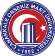 1. Öğretmenin açıklamalarını açıklayıcı biçimde rapor edip yazınız. 2. Görüştüğünüz öğretmenin karşılaştığı sorunla siz karşılaşmış olsaydınız, uygulayacağınız sınıf yönetimi stratejisi ne olurdu? Öğretmenin uygulamasını mı yoksa başka bir yolu mu izlerdiniz? Öğretmenlik formasyonu bilgileriniz doğrultusunda gerekçeleriyle açıklayınız. ÖDEV 2: Öğrenim yaşamınız boyunca birçok öğretmenden dersler aldınız. Sizden istenen, bugüne kadar ders aldığınız tüm öğretmenleri gözünüzün önünden geçirmeniz ve bunlar içinde sizi en çok etkileyen, iz bırakan (olumlu ya da olumsuz) bir öğretmenizi belirlemenizdir. Seçtiğiniz bu öğretmen ile ilgili şu soruları yanıtlayınız:1. Öğretmeniz o dönemde kaç yaşlarındaydı?2. Cinsiyeti neydi?3. Branşı ne idi?4. Öğretmeniniz sizi hangi yönleriyle ve nasıl etkilemişti? Yazınız. Dr. Mustafa Aydın Başar 	                                                                                  	         Ders Sorumlusu Adı Soyadı:…………..………………………………………………..  No:……………….…………………..     İmza:……….……………..……..Bölüm / Anabilim Dalı: FormasyonEğitim Öğretim Yılı: 2022 / 2023Yarıyıl: ( X ) Güz     (   ) BaharSınav: ( X ) Arasınav Ödevi  (   ) Final (...) BütünlemeDersin Adı: Eğitime GirişDersin Sorumlusu: Dr. Mustafa Aydın BAŞARDerslik: Ödev çalışmasıSınav Tarihi: 07 / 12 / 2022     Başarı Puanı:…………………………………….